NA = Nationwide Arena	EL = EXPRESS LIVE! 	HR= Hyatt Regency		GCCC = Greater Cols. Convention Center	AD = Arena District		HP = Huntington ParkCALENDARS ARE SUBJECT TO CHANGE. NOT FOR EXTERNAL DISTRIBUTION.February 2019 Calendar of Events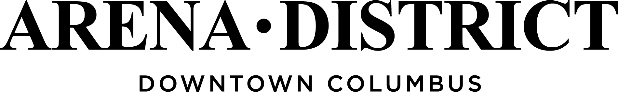 February 2019 Calendar of EventsFebruary 2019 Calendar of EventsFebruary 2019 Calendar of EventsFebruary 2019 Calendar of EventsFebruary 2019 Calendar of EventsFebruary 2019 Calendar of EventsSundayMondayTuesdayWednesdayThursdayFridaySaturday12GCCC = OVR Girls WinterFestEst Attend = 5,500EL = Columbus Polar Plunge, 10:00aNA = Blue Jackets vs. St. Louis Blues, 7:00p3456789GCCC = OVR Girls WinterFestEst Attend = 5,500EL = Greensky Bluegrass concert, 7:00pEL = Rainbow Kitten Surprise concert, 7:00pGCCC = Columbus Winter Beerfest,7:00p-11:30pEst Attend= 8,500AD = 5th Line 5K (Arena District/Nationwide Arena), 10:00aGCCC = Columbus Winter Beerfest, 7:00p-11:30pEst Attend= 8,5001011121314  Valentine’s Day1516GCCC = AmeriCheer Winter NationalEst Attend = 5,000NA = Cher concert, 7:30pGCCC = Ohio Educational Tech ConferenceEst Attend = 5,600NA = Blue Jackets vs. Washington Capitals, 7:00pEL = Steez Promo Presents Excision, 7:00pGCCC = Ohio Educational Tech ConferenceEst Attend = 5,600GCCC = Ohio Educational Tech ConferenceEst Attend = 5,600NA = Blue Jackets vs. New York Islanders, 7:00pEL = Dillon Francis X Alison Wonderland: Lost My Mind Tour, 7:00pGCCC = Nat’l Association for Campus ActivitiesEst Attend= 3,000GCCC = OVR Presidents' Cup TournamentEst Attend= 8,000EL = The Ultimate Led Zeppelin Experience & The Ultimate Aerosmith Tribute concert, 7:00pNA = World’s Toughest Rodeo, 7:30p17181920212223GCCC = Nat’l Association for Campus ActivitiesEst Attend= 3,000GCCC = OVR Presidents' Cup TournamentEst Attend= 8,000GCCC = Nat’l Association for Campus ActivitiesEst Attend= 3,000NA = Blue Jackets vs. Tampa Bay Lightning, 7:30pGCCC = Nat’l Association for Campus ActivitiesEst Attend= 3,000GCCC = Nat’l Association for Campus ActivitiesEst Attend= 3,000EL = Brothers Osborne concert, 7:00pGCCC = Midwest Veterinary ConferenceEst Attend= 6,000GCCC = Midwest Veterinary ConferenceEst Attend= 6,000GCCC = COA Cheer and Dance Midwest OpenEst Attend= 11,000GCCC = Midwest Veterinary ConferenceEst Attend= 6,000NA = Blue Jackets vs. San Jose Sharks, 5:00p2425262728March 1March 2GCCC = COA Cheer and Dance Midwest OpenEst Attend= 11,000GCCC = Midwest Veterinary ConferenceEst Attend= 6,000NA = Blue Jackets vs. Pittsburgh Penguins, 7:00pGCCC = Arnold Sports FestivalEst Attend= 200,000EL = WWE Presents NXT Live!, 6:00pNA = Blue Jackets vs. Philadelphia Flyers, 7:00pGCCC = Arnold Sports FestivalEst Attend= 200,000EL = Arnold Sports Festival MMA, 6:30pGCCC = Arnold Sports FestivalEst Attend= 200,000NA = Blue Jackets vs. Edmonton Oilers, 1:00pEL = Arnold Sports Festival Party with the Pros, 9:00p